TERM 2 FAMILY MATHS CHALLENGE
Well done to the following families who completed the Term Two Maths Challenge -  Brooks, Brown, Bui , Cleary, Crozier, Harvey , Mikolic, McJannet, O’Riley, Ravishankar, Skaliotis, Van Vuuren ,  Wales, Weinberg,  Wong It was terrific to see so many responses. I look forward to seeing even more families for the Term 3 Challenge. CHALLENGE ONEFreddo wants to get out from the bottom of the well. Each day, he climbs 3m up the wall of the well and then rests.
But the wall is slippery and he then slips down 1m. The next day he does the same thing.
In fact he does this every day until he gets out of the well.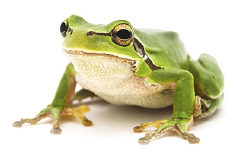 The well is 13m deep. How long does it take Freddo to climb out of the well?6 DaysCHALLENGE TWO In the first quarter of last Friday’s netball game, Katie and Sarah scored all the points for the Gold team.
Sarah shot 1/4 of all the points. Katie shot 12 points.
How many points did the Gold team score? 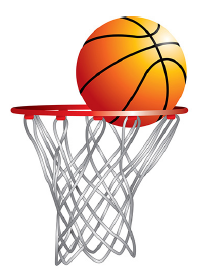 16 pointsIn the second quarter of the game, Katie scored a fifth of the team’s 20 points while again Sarah scored the rest.How many points did Sarah score?16 pointsCHALLENGE THREE
The local Post Office only sells $5 and $9 stamps for larger letters and for parcels.What amounts under $100 of postage can be made up from these denominations?5, 9, 10, 14, 15, 18, 19, 20, 23, 24, 25, 27, 28, 29, 30, and everything from 32 onwardCHALLENGE FOURHenry wants to make a rectangular chicken run at the back of the house.He buys 12 metres of fencing wire.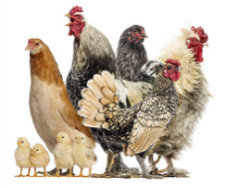 What is the largest area run that he can make for his chickens?9 square metresWhat if Henry has 60 metres of fencing?225 square metres